Solicitud de Afiliación 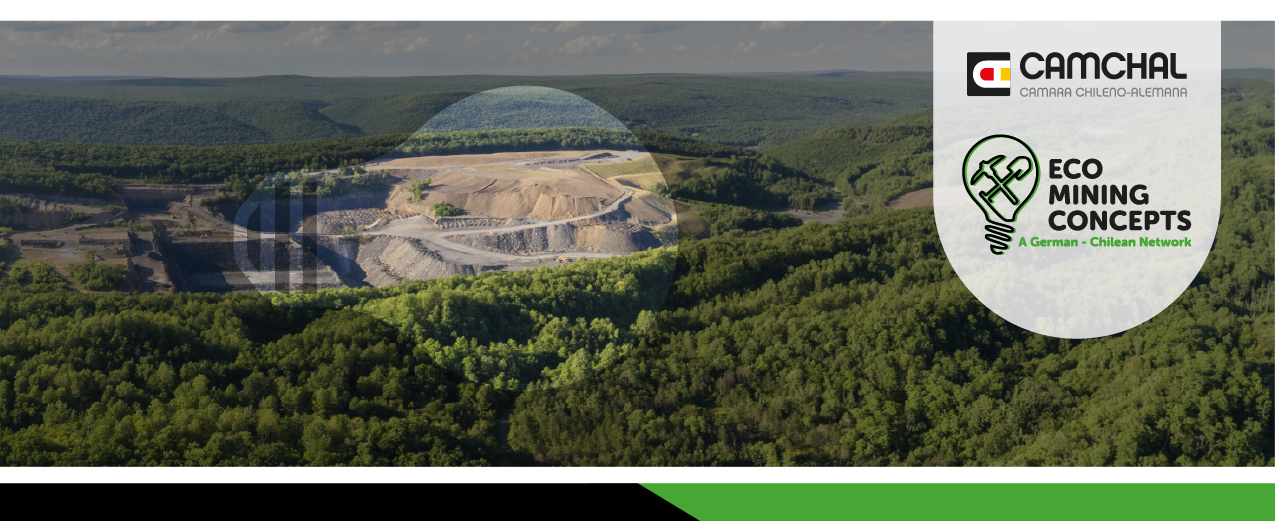 Red Eco Mining Concepts 
Consentimiento según el Reglamento General de Protección de Datos de la Unión Europea (RGPD)Acepto recibir el newsletter e información acerca de las actividades de Eco Mining Concepts y doy mi consentimiento para que CAMCHAL almacene y utilice mis datos personales. Puedo revocar o limitar mi consentimiento para recibir dicha información en cualquier momento enviando un correo electrónico a newsletter@camchal.cl o a Denise Kirschner (dkirschner@camchal.cl).Sí               No Nombre empresa/instituciónFunciónEmpresaEmpresaFunciónI+DI+DFunciónInstituciónInstituciónFunciónConsultorConsultorFunciónGobiernoGobiernoSocio CAMCHALSíSíSocio CAMCHALNoNoDirecciónPaísPersona de contactoCargoE-MailTeléfonoPor favor, marque hasta tres ámbitos en los cuales está activo para fomentar una producción y consumo sustentable de recursos mineralesEficiencia energéticaPor favor, marque hasta tres ámbitos en los cuales está activo para fomentar una producción y consumo sustentable de recursos mineralesEficiencia hídricaPor favor, marque hasta tres ámbitos en los cuales está activo para fomentar una producción y consumo sustentable de recursos mineralesEnergías RenovablePor favor, marque hasta tres ámbitos en los cuales está activo para fomentar una producción y consumo sustentable de recursos mineralesReducción de emisiones de CO2Por favor, marque hasta tres ámbitos en los cuales está activo para fomentar una producción y consumo sustentable de recursos mineralesEstándares de sustentabilidadPor favor, marque hasta tres ámbitos en los cuales está activo para fomentar una producción y consumo sustentable de recursos mineralesSmart MiningPor favor, marque hasta tres ámbitos en los cuales está activo para fomentar una producción y consumo sustentable de recursos mineralesBig DataPor favor, marque hasta tres ámbitos en los cuales está activo para fomentar una producción y consumo sustentable de recursos mineralesResiduosPor favor, marque hasta tres ámbitos en los cuales está activo para fomentar una producción y consumo sustentable de recursos mineralesMinería secundaria¿Cuál es su vínculo con Alemania y/o motivo por el cual desea pertenecer a la red chileno-alemana Eco Mining Concepts?:¿Cuáles son sus expectativas acerca de su participación en Eco Mining Concepts?¿Tiene actualmente proyectos o iniciativas en curso en el ámbito de la producción sustentable de recursos minerales?En caso que si, por favor especificar.Lugar y Fecha: Firma